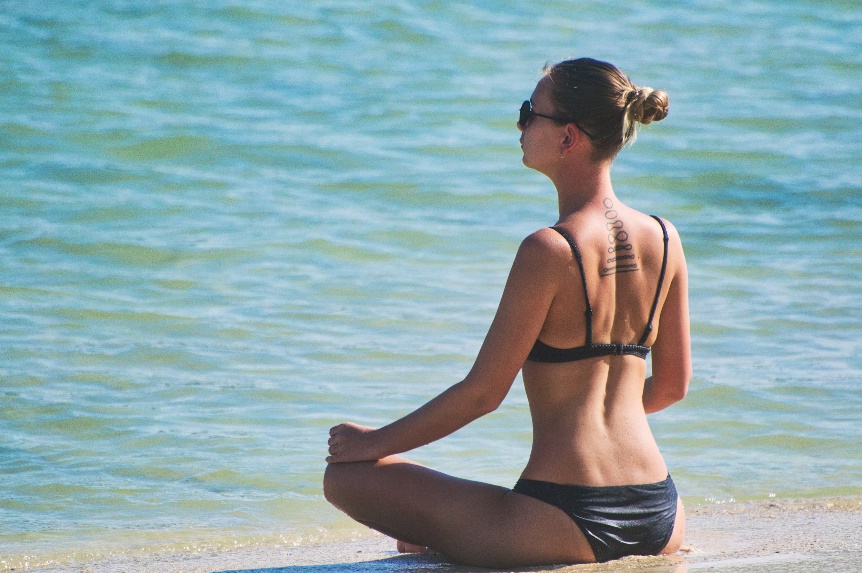 Your referral for our IUD clinic has been received by the womenMD clinic…
 Our current wait time for IUD insertions is 3-4 months, you will have a consultation by phone prior to your appointment to review your referral, IUD options and to review pre and post insertion instructions for IUD insertion. An email with intake forms and an IUD consent form will be sent to the email address that was provided to us on your referral form. Please set aside enough time to fill out the forms from start to finish, approximately 30 minutes, once completed the forms will auto populate back into your chart. (You will be prompted to enter your birthdate to open the e-forms, if you are unable to access the forms, please give our clinic a call to confirm that we have the correct date of birth on file). 